FORM – 1 T.C.BOZOK ÜNİVERSİTESİEĞİTİM FAKÜLTESİÖĞRETMENLİK UYGULAMASI DERSİTANITIM BİLGİLERİ FORMU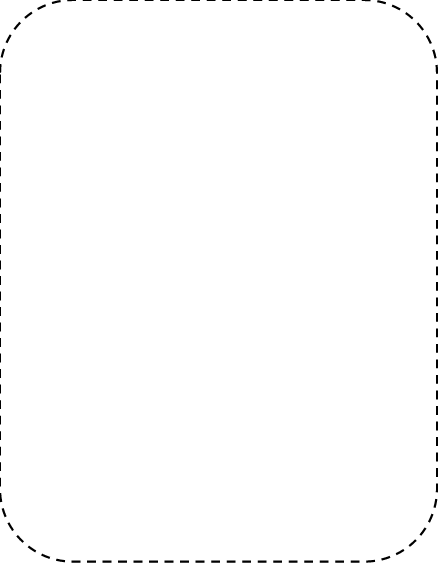 Öğretmen adayının	İçindekilerÖğretmenlik Uygulaması Dersinin Tanımı………………………………………….….….Öğretmenlik Uygulaması Dersinin Amaçları………………………………………….…..Öğretmenlik Uygulaması Dersinin İşleyişi………………………………………………...3TANITIM BİLGİLERİ FORMU…………………………………………………………..5ÇALIŞMA ÇİZELGESİ……………………………………………………………………6DERS PLÂNI………………………………………………………………………………7UYGULAMA GÜNLÜĞÜ………………………………………………………………....9DERS GÖZLEM VE DEĞERLENDİRME ÖLÇEĞİ………………………………...…..10LİSTELER ………………………………….……………………………………………..12ÖĞRETMENLİK UYGULAMASI DERSİ DEVAM ÇİZELGESİ……………………….13Öğretmenlik Uygulaması Dersinin Tanımı Öğretmenlik Uygulaması Dersi, öğretmen adaylarının, Pedagojik Formasyon Programında belirtilen teorik derslerin bir kısmını tamamladıktan sonra, öğretmenlik mesleğini gözlemleyerek ve uygulayarak öğrenmesi ve içselleştirmesi amacıyla konulmuş haftada 2 saat teorik, 6 saat uygulamalı bir derstir.   Öğretmenlik Uygulaması Dersinin Amaçları Öğretmenlik Uygulaması dersi tamamlandığında öğretmen adayları aşağıdaki nitelikleri kazanmış olmalıdır:Öğretmenlik deneyimi kazanmaları için gönderildikleri uygulama okulunun değişik sınıflarında öğretmenlik uygulaması yaparak öğretmenlik mesleğinin gerektirdiği yeterlikleri geliştirebilme,Kendi alanlarının eğitim programını tam anlamıyla öğrenebilme, kullanılan ders kitapları ve öğrenci değerlendirme teknikleri hakkında yorum yapabilme, Uygulama okullarındaki öğretmenlik uygulamaları sırasında edindikleri deneyimleri arkadaşları ve uygulama öğretim elemanı ile paylaşıp geliştirme.Öğretmenlik Uygulaması Dersinin İşleyişi Öğretim üyesi Öğretmenlik Uygulaması Dersi’ni aşağıdaki adımları takip ederek yürütecektir.   Adım: Dersin Tanıtımı Öğretim elemanı tarafından her dersin başında öğretmen adaylarına dersin amaçları ve yapısı açıklanır. Öğretmenlik Uygulaması dersinde yapmaları gereken etkinlikler, çalışmalarının kaydını nasıl tutacakları, çalışmanın nasıl ve kim tarafından değerlendirileceği kendilerine açıklanır. Her hafta, uygulama öğretim elemanı sorumlu olduğu aday öğretmen grubunun bir önceki hafta içerisinde okulda yapmış oldukları çalışmaları gözden geçirir. Ayrıca onlara bir sonraki hafta yapılacak çalışmayı açıklar, öğretmen adaylarının her etkinliği rapor etmeleri konusunda rehberlik eder ve talimatlar verir. Adım: Uygulama Dersi Dosyasının Tanıtımı Öğretmenlik Uygulaması Dersi Dosyası’nda aşağıdaki belgeler ve dokümanlar yer alır. Bu belge ve dokümanların bir kısmı öğretmen adaylarına öğretim üyesi tarafında ilk derste hazır verilir. Bir kısmı ise öğretmen adayları tarafından ders süresince temin edilerek dosyaya eklenir. Öğretim Üyesinin Vereceği Formlar Tanıtım Bilgileri (Form-1)Çalışma Çizelgesi (Form-2)Ders Planı (Form-3)Ders Gözlem Formu (Form-4)Öğretmenlik Uygulaması Dersi Günlüğü (Form-5) Okulda Her Gün Edinilen Deneyimlerle ve Öğretme Becerileri İle İlgili Olarak Tutulan Uygulama Günlüğü Öğretmenlik Uygulamasının Değerlendirilmesi (Form-6) İmza FöyüÖğretmen Adayının Ders Süresince Hazırlayacağı/Temin Edeceği Belge ve DokümanlarÖğretmenlik Uygulamasına İlişkin Bilgiler (Liste-1)İlgili Eğitim Materyalleri (Liste-2) Öğretmen Adayının Kendi Alanıyla İlgili Okul Eğitim Programı, Kullanılan Ders Kitapları, Yapılan Sınavlarİlgili Etkinlik Dokümanları (Liste-3) Öğretmen Adayının Katıldığı Okul Gezileri, Çeşitli Kuruluşlara Yapılan Ziyaretler, Eğitsel Kol Çalışmaları, Okulun Düzenlediği Özel Eğitim Programları Gibi Ders-Dışı Etkinliklere İlişkin Dokümanİlgili Diğer Resmi Belgeler (Liste-4) uygulama dersi yönergesi, Okul Kuralları, Disiplin Yönetmeliği, Ortaöğretim Kurumları YönetmeliğiAdım: Uygulama Dersinin İzlenmesi Öğretim üyeleri, her hafta yapacakları 2 saatlik teorik derslerde öğretmen adaylarına bir önceki hafta yaptıkları uygulamalara ilişkin dönüt verir. Ayrıca adayların o hafta yapacakları uygulamalara ilişkin açıklama ve hatırlatmalarını yapar.Rehber öğretmenle irtibata geçerek adayların okulda geçirdikleri zamana ilişkin rehber öğretmenlerden bilgi alır ve değerlendirmeler yapar. Adayların okuldaki uygulamalarını yerinde izler. Adım: Öğretmenlik Uygulaması Dersinin Değerlendirilmesi  Uygulamadan sorumlu öğretim elemanı ve uygulama öğretmeni öğretmen adayının başarısını ortaklaşa değerlendirir. Gözlem sırasında doldurulan formların bir kopyası öğretmen adayına verilir. Öğretmenlik uygulaması sırasında öğretmen adayının düzenlediği dosya adayın öğretmenlik uygulaması dersinde gösterdiği gelişmelerin ve yaptığı etkinliklerin değerlendirilmesinde en önemli ölçüttür.Gözlem yapan uygulama öğretmeni ya da uygulama öğretim elemanı doldurduğu ders gözlem formunu öğretmen adayına dersin bitiminde gösterir, öğretmen adayının güçlü ve zayıf yönlerini belirleyen, sözlü ya da yazılı yapıcı dönütler verir. Öğretmen adayının, öğretmenlik uygulamasında gösterdiği gelişmeler ve eriştiği öğrenme düzeyi ders gözlem formları esas alınarak izlenir. Bu ders gözlem formlarına dayalı olarak öğretmen adayının uygulama başarı notu öğretmenlik uygulaması değerlendirme formu doldurularak belirlenir. Bu form, uygulama öğretim elemanı ve uygulama öğretmeni tarafından doldurulur, ancak öğretmen adayının başarı notu uygulama öğretim elemanınca verilir.Öğretmen Adayının Dikkat Etmesi Gereken HususlarOkul içerisinde üzerinde üniversitenin amblemi olan, isim yaka kartını takmalıdır.Derslere zamanında gelmelidir.Okulda yönetmeliğe uygun kılık ve kıyafetle bulunmalıdır.Bahçede ve okulun kapalı mekânlarında sigara içmemelidir.Öğretmenler ile iletişimini sağlıklı bir şekilde yürütmelidir.Uygulama için girdikleri sınıflarda öğrencilerle pozitif bir iletişim kurmalıdır.Öğretmenlik mesleğini icra ettiğini ve Bozok Üniversitesini temsil ettiğini unutmamalı, okul içinde stajyer arkadaşlarıyla olan ilişkilerine ve tavırlarına dikkat etmelidir. FORM – 2 T.C.BOZOK ÜNİVERSİTESİEĞİTİM FAKÜLTESİÖĞRETMENLİK UYGULAMASI DERSİ ÇALIŞMA ÇİZELGESİFORM – 3 T.C.BOZOK ÜNİVERSİTESİEĞİTİM FAKÜLTESİÖĞRETMENLİK UYGULAMASI DERSİ ………………………… DERSİ GÜNLÜK DERS PLANIIII.GELİŞME BÖLÜMÜ (ÖĞRETME-ÖĞRENME ETKİNLİKLERİ)Örnektir DERS PLANI6.SINIF FEN BİLİMLERİ DERSİ GÜNLÜK DERS PLANIFORM - 4T.C.BOZOK ÜNİVERSİTESİEĞİTİM FAKÜLTESİÖĞRETMENLİK UYGULAMASI DERSİ UYGULAMA GÜNLÜĞÜYönerge: Bu günlük, öğretmen adayının Öğretmenlik Uygulama Dersi için bulunduğu okulda geçirdiği günler ve gerçekleştirdiği etkinlikler hakkında gözlemlerini, duygularını, düşüncelerini, değerlendirmelerini ve önerilerini kayıt altına alacağı bir kişisel formdur. Her hafta bir kere olmak üzere (en az 10 hafta) dönem boyunca doldurulacak ve dönem sonunda Uygulama Öğretim Elemanına teslim edecektir.  Öğretmen Adayının Adı Soyadı: 	..............................................................Uygulamanın Yapıldığı Tarih: 	….  /  ….  /  …Dersin adı:			...................................................Uygulama okulunda bu hafta neler yaşadım: FORM - 5ÖĞRETMEN ADAYI DERS GÖZLEM VE DEĞERLENDİRME ÖLÇEĞİ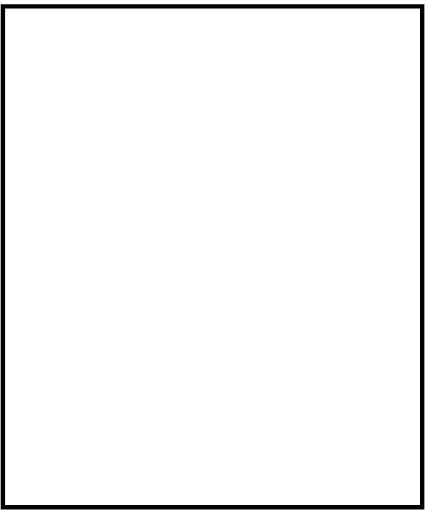 Öğretmen Adayı ADI-SOYADI:Gözlenen davranış derecesi ve değerleri: Çok iyi:4           İyi:3         Orta:2         Zayıf:1NOT: Öğretmen adayı ile ilgili görüşlerinizi ( olumlu veya olumsuz) ölçeğin arkasına yazınız.Uygulama Öğretim Elemanı:                          İmza:FORM - 6ÖĞRETMEN ADAYI DERS GÖZLEM VE DEĞERLENDİRME ÖLÇEĞİ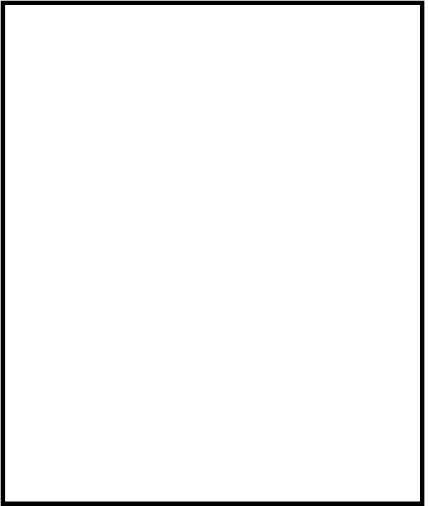 Öğretmen Adayı ADI-SOYADI:Gözlenen davranış derecesi ve değerleri: Çok iyi:4           İyi:3         Orta:2         Zayıf:1NOT: Öğretmen adayı ile ilgili görüşlerinizi ( olumlu veya olumsuz) ölçeğin arkasına yazınız.Uygulama Öğretmeni:                          İmza:LİSTELERListe -1 Öğretmenlik Uygulamasına İlişkin Bilgiler: Bu bölümde ayraçlar kullanarak öğretmenlik yapılan her sınıfla ilgili bilgiler ayrı ayrı düzenlenir. Her sınıf için aşağıda belirtilen belgeler dosyaya konur. Önce her sınıf için öğrenci listesi konur.Sonra her bir ders planı ve o dersle ilgili ders notları konur.Hazırlanan ya da kullanılan öğrenci çalışma yaprakları, yapılan sınavlar ve bunlarla ilgili değerlendirmeler ve faydalı diğer materyaller de eklenir.Öğretilen her dersin sonunda öğretmen adayı kendi dersini değerlendirdiği bir bölüm ekler.Eğer ders bir başkası tarafından da izlendiyse bu bilgi de eklenir. BOZOK ÜNİVERSİTESİ EĞİTİM FAKÜLTESİÖĞRETMENLİK UYGULAMASI DERSİ DEVAM ÇİZELGESİUygulama Okulu:Öğretim Yılı:Sorumlu Öğretim Elemanı:Uygulama Öğretmeni(Ad/Soyad/İmza)                      	         Okul Müdürü(Ad/Soyad/İmza)                T.C.BOZOK ÜNİVERSİTESİEĞİTİM FAKÜLTESİÖĞRETMENLİK UYGULAMASI DERSİ ÖĞRENCİ GÖZLEM FORMUYönerge: Bu Form, öğretmen adayının Öğretmenlik Uygulama Dersi için bulunduğu okulda belirlediği yüksek başarılı, orta düzey ve düşük başarılı öğrencileri dönem boyunca gözlemlemeleri içindir. Her hafta bu üç düzeyde belirlenen bir öğrencinin gözlemlenmesi ve başarı düzeyleri farklı öğrencilerin davranış biçimlerinin tespitinin yapılması amaçlanmaktadır. Öğretmen Adayının Adı Soyadı: 	..............................................................Uygulamanın Yapıldığı Tarih: 	….  /  ….  /  …Dersin adı:			...................................................T.C.BOZOK ÜNİVERSİTESİEĞİTİM FAKÜLTESİÖĞRETMENLİK UYGULAMASI DERSİ PROBLEM ANALİZİ FORMUYönerge: Bu Form, öğretmen adayının Öğretmenlik Uygulama Dersi için bulunduğu okulda uygulama öğretmeninin öğretim sürecinde kullandıkları problemleri analiz etmek için kullanılacaktır. Her hafta gözlem yapılan derslerde kullanılan problemlerin hangi kazanımla ilişkili olduğunun tespiti yapılacaktır. İlgili dersin kazanımları ve kullanılan problemlerin bu kazanımlar açısından gözlemlenmesi amaçlanmaktadır.Öğretmen Adayının Adı Soyadı: 	..............................................................Uygulamanın Yapıldığı Tarih: 	….  /  ….  /  …Dersin adı:			...................................................T.C.BOZOK ÜNİVERSİTESİEĞİTİM FAKÜLTESİÖĞRETMENLİK UYGULAMASI DERSİ PROBLEM TÜRÜ ANALİZİ FORMUYönerge: Bu Form, öğretmen adayının Öğretmenlik Uygulama Dersi için bulunduğu okulda uygulama öğretmeninin öğretim sürecinde kullandıkları problemleri analiz etmek için kullanılacaktır. Her hafta gözlem yapılan derslerde kullanılan problemlerin hangi tür olduğunun tespiti yapılacaktır. İlgili dersin içeriğinde kullanılan problemlerin problem türleri açısından gözlemlenmesi amaçlanmaktadır.Öğretmen Adayının Adı Soyadı: 	..............................................................Uygulamanın Yapıldığı Tarih: 	….  /  ….  /  …Dersin adı:			...................................................BOZOK ÜNİVERSİTESİEĞİTİM FAKÜLTESİAdı SoyadıBölümü                                  Anabilim DalıÖğretim Yılı ve DönemiUygulama Okulunun AdıUygulama Öğretmeninin Adı SoyadıUygulama Öğretim Elemanının Adı SoyadıUygulamaya Gittiği Gün ve SaatlerHAFTASEMİNERETKİNLİKLERTARİH1. HaftaGenel bilgilerDönem planı ve dosyası hazırlama, Uygulama okulunda okul müdürü, okul uygulama koordinatörü ve uygulama öğretmeniyle tanışma2. HaftaUygulama GünlüğüOkulun idari işleyişini inceleme, Ders gözlemi3. HaftaUygulama GünlüğüSınıf içi öğretmen ve öğrenci davranışlarını gözlemleme,Ders gözlemi4. HaftaUygulama GünlüğüRehberlik servisiyle öğrenci sorunlarını görüşme, Ders gözlemi5. HaftaUygulama GünlüğüDers planı hazırlama, Ders gözlemi6. HaftaUygulama GünlüğüDers planı hazırlama, Ders işleme7. HaftaUygulama GünlüğüDers planı hazırlama, Ders işleme8. HaftaUygulama GünlüğüDers planı hazırlama, Ders işleme9. HaftaUygulama GünlüğüDers planı hazırlama, Ders işleme10. HaftaUygulama GünlüğüDers planı hazırlama, Ders işleme11. HaftaUygulama GünlüğüDers planı hazırlama, Ders işleme12. HaftaUygulama GünlüğüDers planı hazırlama, Ders işlemeI.BİÇİMSEL BÖLÜMI.BİÇİMSEL BÖLÜMI.BİÇİMSEL BÖLÜMI.BİÇİMSEL BÖLÜMDersin Adı:Tarih……/……/……Sınıfı:Süre:………… Dakika………… Dakika………… DakikaÜnite:Konu:Kazanımlar:Düşünme Türü:Strateji-Yöntem ve Teknikler:Materyaller:Ölçme Araçları:Kaynaklar:II.GİRİŞ BÖLÜMÜII.GİRİŞ BÖLÜMÜDikkat Çekme: Güdüleme:Hedeften Haberdar Etme: Gözden Geçirme: Derse Geçiş: IV.SONUÇ BÖLÜMÜ:Özetleme: Tekrar Güdüleme: Ölçme ve DeğerlendirmeÖdevlendirme: I.BİÇİMSEL BÖLÜMI.BİÇİMSEL BÖLÜMI.BİÇİMSEL BÖLÜMI.BİÇİMSEL BÖLÜMDersin Adı:Fen BilimleriTarih12/11/2021Sınıfı:666Süre:40+40 dakika 40+40 dakika 40+40 dakika Ünite: Vücudumuzdaki Sistemler ve Sağlığı / Canlılar ve YaşamVücudumuzdaki Sistemler ve Sağlığı / Canlılar ve YaşamVücudumuzdaki Sistemler ve Sağlığı / Canlılar ve YaşamKonu:Sistemlerin SağlığıSistemlerin SağlığıSistemlerin SağlığıKazanımlar:Sistemlerin sağlığı için yapılması gerekenleri araştırma verilerine dayalı olarak tartışır.Sistemlerin sağlığı için yapılması gerekenleri araştırma verilerine dayalı olarak tartışır.Sistemlerin sağlığı için yapılması gerekenleri araştırma verilerine dayalı olarak tartışır.Düşünme Türü:Eleştirel düşünme, Yaratıcı düşünmeEleştirel düşünme, Yaratıcı düşünmeEleştirel düşünme, Yaratıcı düşünmeStrateji-Yöntem ve Teknikler:Beyin Fırtınası, Örnek Olay, İstasyon, Küçük grup çalışması, Nominal Gruplama TekniğiBeyin Fırtınası, Örnek Olay, İstasyon, Küçük grup çalışması, Nominal Gruplama TekniğiBeyin Fırtınası, Örnek Olay, İstasyon, Küçük grup çalışması, Nominal Gruplama TekniğiMateryaller:Kavram Karikatürleri, Resimler, Renkli Kalemler, Makas, Yapıştırıcı, Düdük, Tahta KalemleriKavram Karikatürleri, Resimler, Renkli Kalemler, Makas, Yapıştırıcı, Düdük, Tahta KalemleriKavram Karikatürleri, Resimler, Renkli Kalemler, Makas, Yapıştırıcı, Düdük, Tahta KalemleriÖlçme Araçları:Öz Değerlendirme Formu, Açık Uçlu SorularÖz Değerlendirme Formu, Açık Uçlu SorularÖz Değerlendirme Formu, Açık Uçlu SorularKaynaklar:6.Sınıf Öğretmen Kılavuz Kitabı, Ders Kitabı, http://www.biltek.tubitak.gov.tr/İletişim6.Sınıf Öğretmen Kılavuz Kitabı, Ders Kitabı, http://www.biltek.tubitak.gov.tr/İletişim6.Sınıf Öğretmen Kılavuz Kitabı, Ders Kitabı, http://www.biltek.tubitak.gov.tr/İletişimII.GİRİŞ BÖLÜMÜII.GİRİŞ BÖLÜMÜDikkat Çekme: Sınıfa üzerinde mont, atkı, bere ve elinde buruşturulmuş bir peçeteyle girilir. -Çocuklar pencereleri kapatalım mı? Ben çok üşüyorum .-Yaz gününde üşümek ne garip değil mi? Her yerim ağrıyor.-Sizce bu durumun sebepleri neler olabilir? soruları yöneltilir.Öğrencilerden cevaplar alınır. Cevapların yanlış veya doğruluğu için yorum yapılmaz.Güdüleme:“En büyük zenginliğimiz sağlığımız ve bunu korumazsak vücudumuz bize bana verdiği gibi sinyaller verir ve uyarır. Dersimizi iyi dinler ve katılırsak vücudumuzu daha iyi koruyabilecek ve hastalıklara karşı alabileceğimiz önlemlerle daha sağlıklı ve mutlu olabileceğiz. Yaz gününde üşümeyecek, elimizde peçete, kızarık bir burunla gezmeyeceğiz.”Hedeften Haberdar Etme: Dersimizin sonunda solunum sistemimizin sağlığıyla ilgili almamız gereken önlemleri birlikte keşfedeceğiz.Gözden Geçirme: “Solunum sistemi, akciğerler, nezle, grip, aşı gibi kavramları ve ilişkilerini dersin aşamalarında birlikte ele alacağız.” ifadesi kullanılarak bu kavramlar tahtaya yazılır.Derse Geçiş: Mont, atkı ve bere çıkarılır. “Sağlam bir kafa sağlam vücudun sonucudur. Organlarımız bizim en değerli hazinemiz bizim bu hazineyi korumak için kilitli kasalara değil, bilinçli ve doğru davranışlara ihtiyacımız var. Geçen derste işlediğimiz solunum sistemi organlarını saymak isteyen var mı?” şeklindeki soruyla öğrencilerin ön bilgilerini hatırlamaları sağlanır. Cevap verenlere gerekli dönüt ve düzeltmeler verilir ve tahtaya konuyla ilgili resimler asılır.III.GELİŞME BÖLÜMÜ (ÖĞRETME-ÖĞRENME ETKİNLİKLERİ)Öğrencilerden tahtaya asılan resimleri dikkatlice incelemeleri istenir.Sınıf 3-4 kişilik heterojen küçük gruplara ayrılır. Gruplar küme düzeninde ve aralarındaki uzaklık hareket etmeği kolayca sağlayacak biçimde oturtulur. Grupların aşağıdaki sorulara yanıt vermesi istenir:-Resimler benim bugünkü halime benziyor mu?-Resimler hangi vücut sistemiyle ilgili?Tahtadaki resimler kenara alınarak tahtanın ortasına;Solunum sistemimizin sağlığını korumak için neler yapmalıyız? sorusu yazılır ve beyin fırtınasına geçilir. Öğrencilere Beyin Fırtınasının uygulanışı ile kurallar açıklanır.“Süreniz 15 dakika. Bu süre zarfında hayal gücü ve yaratıcılığınızı kullanarak olabildiğince çok çözüm önerisi getirmenizi istiyorum.”“Söylediğiniz her fikir bizim için önemli ve değerli hepsi tahtaya sırasıyla yazılacak. Düşüncelerinin yargılanacağı endişesinden uzak durun.”“İlginç fikir ve düşünceler, yeni çözüm yollarının ortaya çıkmasına yardımcı olacak. Birbirinizin fikirlerinden yararlanabilirsiniz. Ama aynısını söyleyemezsiniz.”“Süre bitiminde veya fikirleriniz durduğunda fikirleri gruplayacağız.”Gönüllü öğrencilerden biri tahtaya yazıcı olarak çıkarılır. İfade edilen her fikri tahtaya yazması istenir.“Rahat olun zihninizi kullanın ve unutmayalım ki önemli olan en fazla sayıda fikri üretmek” denilerek öğrencilerin fikirleri alınır ve yazıcı tarafından listelenir.Öğrencilerin tümünün katılımı teşvik edilir. Neşeli ve coşkulu bir ortam yaratılır. Süre bitiminde öğrencilerden gelen tüm fikirler için nominal grup oylaması yapılır:a)Gruplar kendi içlerinde en uygun buldukları, beğendikleri fikirleri karşısındaki harfi dikkate alıp öncelik sırasına göre yazıp puanlaması istenir.b) 4 grubun verdiği puanlara göre en nitelikli fikirler belirlenir.Öğrencilerin verdiği puanlara göre seçilen fikirler sınıfla paylaşılır. Gerekli pekiştireç ve dönülerden sonra oturma düzeninin hazır olduğu istasyon etkinliğine geçilir.Konunun “Sağlıklı Solunum Sistemi” olduğu belirtilir.Her kümeye bir istasyon ismi verilir. Her istasyona sınıfın mevcuduna göre etkinlik grubu, gözlemci ve şef ataması yapılır. Her istasyon kümesine bir etkinlik ismi verilir. Her masaya o istasyonun gerektirdiği malzemeler bırakılır.Bilgi İstasyonuna: Boş kağıtlar, renkli-kara kalemlerSlogan İstasyonuna: Boş kağıtlar, renkli-kara kalemler, tahta kalemleri, renkli A4’lerResim İstasyonuna: Resim kağıtları, renkli boya kalemleri, tahta kalemleri, yapıştırıcı, makas Öykü İstasyonuna: Kalemler, silgiler, boş kağıtlar bırakılır.İstasyonların yakınında durup kurallar ifade edilir. Her istasyonun bulunduğu istasyonun adına uygun şekilde, düdükle beraber konuya uygun çalışma yapacağı ifade edilir. 10 dk. çalışıldıktan sonra ikinci düdükle her istasyonun elindeki çalışmayı olduğu gibi bırakıp diğer istasyona geçileceği ve geçilen istasyondaki işin olduğu yerden istenildiği gibi devam ettirileceği ifade edilir. Her 4 istasyonda da 10’ar dakika etkinlik yapılacağı ve yeteneklerini ortaya koyacağı söylenerek çalışma başlatılır. Her geçişte gruplar elleri birbirinin belinde tren vagonu ve tren sesiyle diğer istasyona geçer. En baştaki istasyon tekrar ilk başladığı yere gelince son düdükle istasyon şeflerinin masadaki ürünleri toplaması ve öğretmene getirmesi istenir. Öğrencilerin hayal gücü ve özel yetenekleriyle oluşturduğu ürünler sergilenir. 4 ayrı çalışma sınıfın tümü tarafından desteklenir ve zengin bir görselle sınıf panosu doldurulur. Öğrencilerin çalışmaları incelemeleri istenir. Sınıfın kendini alkışlaması istenir.IV.SONUÇ BÖLÜMÜ:Özetleme: Gruplar solunum sisteminin sağlığı ve özellikleriyle ilgili yaptığı çalışmalarla dersin başında öğretmenin sorduğu: -Yaz gününde üşümek ne garip değil mi? Her yerim ağrıyor.-Sizce bu durumun sebepleri neler olabilir?şeklindeki sorulara tekrar cevaplar alınarak örnek olay tekniği yapılır. Cevaplara göre dönüt, düzletme, pekiştireçler verilir. Aşağıdaki ifadelerle cevaplara katkıda bulunulur:“Solunumu gerçekleştirdiğimiz yerin havasının temiz olmasına dikkat etmeliyiz.”“Alkol, sigara ve uyuşturucu gibi zararlı alışkanlıkların solunum sisteminde bulunan organlarına zarar verir ve solunum güçlüğüne, akciğer kanserine ve kalp krizine yol açar. Bu yüzden bu tür alışkanlıklardan uzak durmalıyız.”“Havalar soğuksa bu tür havalarda ağızdan değil burundan nefes alınması gerekir. Çünkü bu durum akciğerler için oldukça zararlıdır.”“Nefes burundan alınıp verilmelidir. Ağızdan alınan nefes ısınma, nemlenme, temizlenme aşamalarından geçmeden akciğerlerimize ulaşır.”“Mevsime uygun olarak giyinilmesi gerekir.”“Veremden korunmak için mutlaka BCG aşısı yaptırılmalıdır.“Solunum yolu hastalıklarına yakalanan, örneğin grip, nezle olmuş kimselerden uzak durulmalı ve bu kişilerin eşyalarının kullanılmaması gerekir.”“Dengeli beslenmeli ve temiz havalarda bol bol spor yapılması gerekir.”“Aşırı sıcak ve ya soğuk gıdalar tüketilmemelidir.”Tekrar Güdüleme: “Dersin başında bahsettiğimiz, gördüğümüz olay ve durumlarla karşılaşmamak için almamız gereken pratik önerileri hep birlikte tespit ettik. Bu önerileri hayatımızda kural haline getirir ve gerekli önlemleri alırsak solunum sistemimizden hasta olmayız. Rahat nefes alır, ilaç kullanmak zorunda kalmayıp daha huzurlu olabiliriz. Bu bizim derslerimizdeki başarıyı da olumlu yönde etkiler.”Ölçme ve DeğerlendirmeÖğrencilerin yaptığı İstasyon Etkinliği ile ilgili her öğrenciye öz-değerlendirme formu verilir.Öz Değerlendirme FormuAdı ve Soyadı	: …………                                                                             Tarih: ……………Sınıfı              	: ………… No                  	: …………Çalışmanın Adı: …………………………………………………………………………Çalışmanızı değerlendirmek amacı ile aşağıdaki ilk beş soru için kendinize bir puan verin (En yüksek 5, en düşük 1 puanını kullanın). Diğer soruları yanındaki boşluğa cevaplayın.Bu çalışma için iyi bir hazırlık yaptım (  )Bütün yapılması gereken şeyleri sırası ile takip ettim (  )Anlamadığım şeyleri çekinmeden sordum (  )Kendi başıma iyi çalıştım. Yaratıcı fikirler öne sürdüm. (  )Diğerlerinin katkılarına saygı duyuyorum (  )Bu aktiviteden ne öğrendim? Neleri öğrenemedim? ……………………………………………………………….Bu çalışmada ne gibi zorluklarla karşılaştım? Bana kolay gelen ne idi? …………………………………………..Çalışmayı yeniden yapsam neyi daha iyi yapardım? Neleri değiştirirdim?………………………………………….Bu çalışmada en iyi ve en kötü yaptığım şeyler neler idi?.........................................................................................Eklemek istediklerim…………………………………………………………………………….…………………..………………………………………………………….Öğrencilerin küçük gruplara ayrılarak aşağıdaki açık uçlu sorulara yaratıcı yanıtlar bulmaları istenir. Yanıtlar değerlendirilir. Vücudumuzda akciğerler yerine nasıl bir mekanizma olsa aynı işlevi görürdü?.......................................................................................................................Sigaraya alternatif sağlıklı bir içecek hazırlasan nasıl bir malzeme yaparsın?.......................................................................................................................Burnumuzda yer alan delikler olmasaydı ne olurdu?.......................................................................................................................Karıncalar grip olsa nasıl olurdu?.......................................................................................................................Burnumuz olmayıp sadece ağzımız olsa nasıl olurdu?……………………………………………………………………………Ödevlendirme: Öğrencilerden evde ecza dolabında yer alan ve solunum yolu rahatsızlıklarının tedavisinde kullanılan ilaçların bir listesini yapmaları, son kullanma tarihi geçmiş olanları çöpe atmaları, aile bireyleriyle bu ilaçları ne zaman ve nasıl kullandıklarıyla ilgili röportaj yapmalarını ve edindikleri bilgileri raporlaştırmaları istenir.Gözlemlerim: Duygu, Düşünce ve DeğerlendirmelerimÖnerilerim: 	Gözlem TarihiGözlenen DavranışlarHAZIRLIKHAZIRLIKHAZIRLIKHAZIRLIKHAZIRLIK1.Öğretmenin hazır oluşu (giysi, plan, araç-gereç)2.Öğrenme ortamını düzenleme (tahta hazırlığı), araç-gereeç düzeni, öğrencilerin oturma düzeniBAŞLANGIÇBAŞLANGIÇBAŞLANGIÇBAŞLANGIÇBAŞLANGIÇ3.Konuyu dikkat çekecek şekilde tanıtma4. Dersin amaçlarını açıklama (öğrencileri güdüleme)5. Öğrencilerin ön bilgilerini yoklamaGELİŞTİRMEGELİŞTİRMEGELİŞTİRMEGELİŞTİRMEGELİŞTİRME6. Uygun öğretim yöntemini seçip öğretim becerilerini yeterince gösterme7. Öğretim İlkelerini dikkate alma8. Araç-gereçleri yerinde ve etkin kullanma9. Geçerli ve doğru bilgi verme10. Öğrencilerin derse katılımını sağlama11.Öğrencinin öğrenmesine yeterince rehberlik etme12. Öğrencinin gösterdiği davranışa uygun pekiştireçler verme13. İşlemlerin öğretilmesinde işlemleri sıralı ve doğru uygulama14. Öğrencilere olumlu uyarılar verme15. Öğrenciler ile dengeli görsel iletişim kurma16. Türkçeyi doğru ve etkili kullanma17. Ses tonu, ifade ve vurguları yeterli ve yerinde kullanma18. Uygun jest,mimik ve hareketleri kullanmaSONUÇ ALMASONUÇ ALMASONUÇ ALMASONUÇ ALMASONUÇ ALMA19. Dersin genel olarak özetini yapma20. Derste öğrettiği davranışları yoklayıcı sorularla uygun şekilde değerlendirme yapma21.Ölçme aracı hazırlama ve uygulama22. Öğrenciye öğrenme-öğretme sürecindeki durumuyla ilgili bilgi (dönüt-düzeltme) verme23. Kalıcılığı sağlamak için ödev veya araştırma konusu verme24. Gelecek ders için öğrencileri hazırlama25. Süreyi iyi kullanma Toplam Puan:100	Gözlem TarihiGözlenen DavranışlarHAZIRLIKHAZIRLIKHAZIRLIKHAZIRLIKHAZIRLIK1.Öğretmenin hazır oluşu (giysi, plan, araç-gereç)2.Öğrenme ortamını düzenleme (tahta hazırlığı), araç-gereeç düzeni, öğrencilerin oturma düzeniBAŞLANGIÇBAŞLANGIÇBAŞLANGIÇBAŞLANGIÇBAŞLANGIÇ3.Konuyu dikkat çekecek şekilde tanıtma4. Dersin amaçlarını açıklama (öğrencileri güdüleme)5. Öğrencilerin ön bilgilerini yoklamaGELİŞTİRMEGELİŞTİRMEGELİŞTİRMEGELİŞTİRMEGELİŞTİRME6. Uygun öğretim yöntemini seçip öğretim becerilerini yeterince gösterme7. Öğretim İlkelerini dikkate alma8. Araç-gereçleri yerinde ve etkin kullanma9. Geçerli ve doğru bilgi verme10. Öğrencilerin derse katılımını sağlama11.Öğrencinin öğrenmesine yeterince rehberlik etme12. Öğrencinin gösterdiği davranışa uygun pekiştireçler verme13. İşlemlerin öğretilmesinde işlemleri sıralı ve doğru uygulama14. Öğrencilere olumlu uyarılar verme15. Öğrenciler ile dengeli görsel iletişim kurma16. Türkçeyi doğru ve etkili kullanma17. Ses tonu, ifade ve vurguları yeterli ve yerinde kullanma18. Uygun jest,mimik ve hareketleri kullanmaSONUÇ ALMASONUÇ ALMASONUÇ ALMASONUÇ ALMASONUÇ ALMA19. Dersin genel olarak özetini yapma20. Derste öğrettiği davranışları yoklayıcı sorularla uygun şekilde değerlendirme yapma21.Ölçme aracı hazırlama ve uygulama22. Öğrenciye öğrenme-öğretme sürecindeki durumuyla ilgili bilgi (dönüt-düzeltme) verme23. Kalıcılığı sağlamak için ödev veya araştırma konusu verme24. Gelecek ders için öğrencileri hazırlama25. Süreyi iyi kullanma Toplam Puan:100Öğretmen Adayının NumarasıÖğretmen Adayının Adı Soyadı1.Hafta2.Hafta3.Hafta4.Hafta5.Hafta6.Hafta7.Hafta8.Hafta9.Hafta10.Hafta11.Hafta12.Hafta13.Hafta14.HaftaÖğretmen Adayının NumarasıÖğretmen Adayının Adı SoyadıYüksek Başarılı ÖğrenciOrta Düzey ÖğrenciDüşük Başarıya Sahip ÖğrenciProblemİlişkili Olduğu KazanımProblemProblem Türü1. Rutin olmayan ()2. Rutin ()2.1. Tek Adımlı2.2. Çok AdımlıBilinen Algoritmalarla Çözülebilen Yaratıcı Çözüm Gerektiren1. Rutin olmayan ()2. Rutin ()2.1. Tek Adımlı2.2. Çok AdımlıBilinen Algoritmalarla Çözülebilen Yaratıcı Çözüm Gerektiren